DODATNA NASTAVA SUDOKUPrisjetimo se kako se rješava sudoku.U svaki red, stupac i kvadrat treba upisati brojeve ali tako da se isti broj ne ponavlja u istom redu ,stupcu i kvadratu. U prva dva zadatka to su brojevi    1,2,3 i 4, a u posljednjem zadatku treba upisati brojeve od 1 do 9.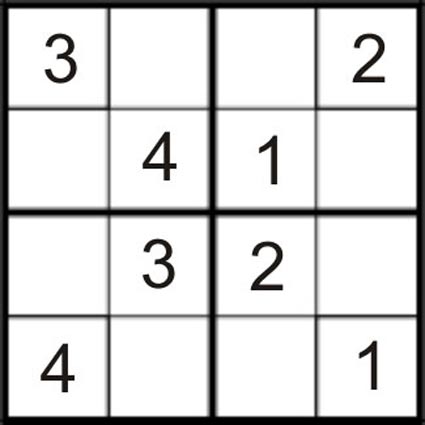 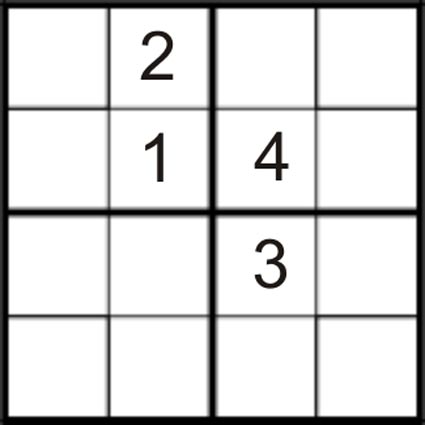 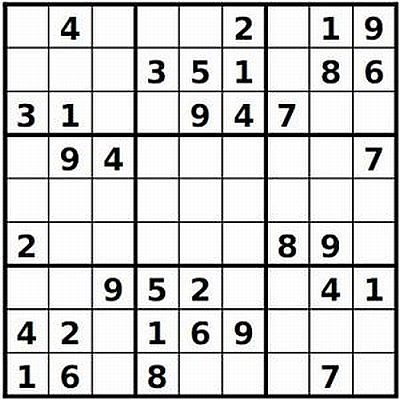 